========================================================17.01.2017                                   с. Рязановка                                          № 01-пОб утверждении профилактической рабочей группы по обследованию жилых домов  по профилактике пожарной безопасности    на территории муниципального образования Рязановский сельсовет на 2017 годВо исполнение  Предложения об осуществлении мероприятий по обеспечению пожарной безопасности  отделения надзорной деятельности по Асекеевскому району № 9-2-37-13 от 18.01.2016, руководствуясь Уставом муниципального образования Рязановский сельсовет, в целях реализации полномочий органов местного самоуправления по обеспечению первичных мер пожарной безопасности на территории муниципального образования Рязановский сельсовет постановляю:1. Создать и утвердить состав рабочей группы согласно приложению № 1.2.Принять исчерпывающие меры по усилению работы профилактической группы, особое внимание уделить профилактике пожаров в жилье среди людей социальной группы риска (пенсионеры, ветераны ВОВ, вдов  умерших участников ВОВ, одиноко проживающих престарелых граждан, малообеспеченных многодетных семей).3.Активизировать проведение  противопожарной  пропаганды и обучение населения мерам пожарной безопасности, направленные в первую очередь на разъяснение мер пожарной безопасности при эксплуатации систем отопления, электрооборудования и электроприборов.4. Провести разъяснительную работу среди населения, в том числе на встречах (сходах) граждан по правилам поведения,  с вручением памяток.5.Секретарю рабочей группы  еженедельно по вторникам, информировать  Отделение надзорной деятельности по Асекеевскому району, через ЕДДС,  о проведённой  профилактической работе рабочей группы.6.Контроль за  исполнением  настоящего  постановления оставляю за собой.7. Постановление вступает  в силу  после его подписания.Глава администрации                                                                       А.В. БрусиловРазослано: в дело,  прокурору района, членам  рабочей группе, отделению  надзорной деятельности по Асекеевскому району (В.А.Коровин), ЕДДСПриложение № 1к постановлению главыадминистрацииот 17.01.2017 № 01-пРабочая группа по обследованию жилых домов  по профилактике пожарной безопасности    на территории муниципального образования Рязановский сельсовет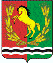 АДМИНИСТРАЦИЯМУНИЦИПАЛЬНОГО ОБРАЗОВАНИЯ РЯЗАНОВСКИЙ СЕЛЬСОВЕТ АСЕКЕВСКОГО РАЙОНА ОРЕНБУРГСКОЙ ОБЛАСТИП О С Т А Н О В Л Е Н И Е№Ф.И.О.ДолжностьМесто работыОбязанность1Брусилов Александр ВалентиновичГлава  администрации МО Рязановский сельсоветПредседатель  рабочей группы2Антипов Валерий АлександровичСлесарьОАО «Газпромгазораспределения Оренбург» филиал в г. Бугуруслане треста «Бугурусланмежрайгаз» Асекеевское КЭС (по согласованию)Зам. председателя  рабочей группы3Хисамиева Лилия ГербертовнаУчастковый социальный работникКЦСОН (по согласованию)Секретарь рабочей группы4Прохорова Марина ВладимировнаЗав. Рязановским СДКРязановский СДК (по согласованию)Член рабочей группы5Страшников Сергей АлександровичСтарший пожарный Администрация МО Рязановский сельсоветЧлен рабочей группы6Ершова Татьяна ГеннадьевнаЗав. Рязановским ФАПФАП с. Рязановка (по согласованию)Член рабочей группы